Pomysł na pokój dla chłopca - gdzie szukać inspiracji?Gdzie szukać inspiracji na pomysł na pokój dla chłopca? Sprawdź nasze podpowiedzi w artykule. Zachęcamy do lektury.Pomysł na pokój dla chłopca - nasze podpowiedziJaki pomysł na pokój dla chłopca sprawdzi się w pokoju Twojego syna? Na które elementy wnętrzarskie warto zwrócić uwagę? Sprawdź w naszym artykule!Na co zwrócić uwagę planując aranżację pokoju dziecięcego?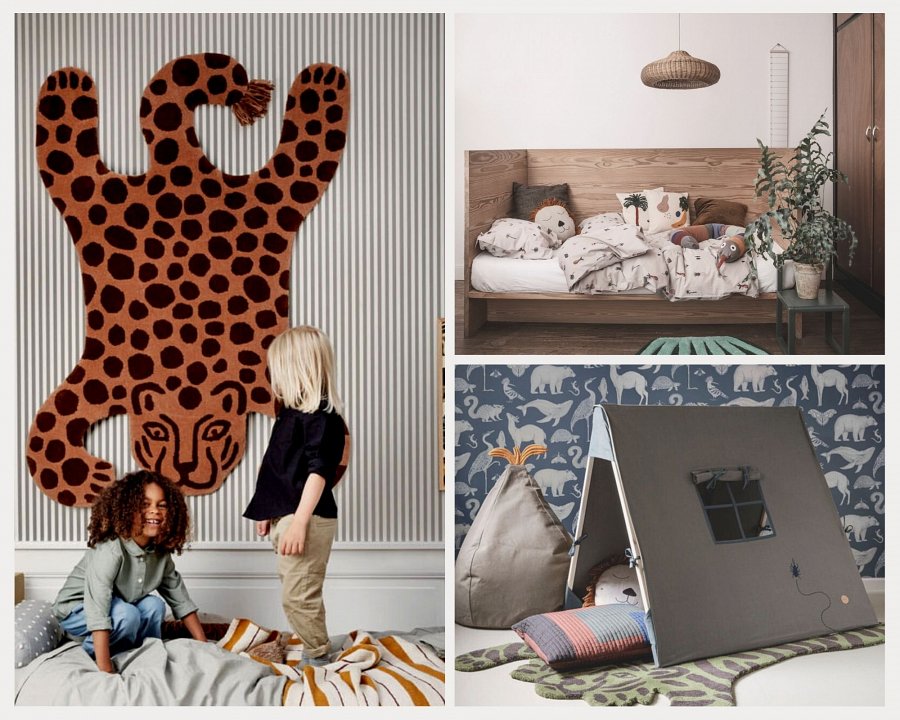 W przypadku planowania nowej aranżacji pokoju dla naszego syna ale także dla córki, musimy zwrócić uwagę na fakt, by pokój dziecięcy był przestrzenią funkcjonalną. Nie może zatem zabraknąć w nim zarówno wygodnego łóżka jak i miejsce do nauki, czyli biurka z krzesłem a także dobrego oświetlenia, które umożliwi korzystanie z pokoju także po zmroku. Ważne będzie także miejsce na przechowywanie czy to ubrań czy książek, bądź zabawek i innych, dziecięcych przemiotów. Jak znaleźć idealny pomysł na pokój dla chłopca?Ciekawy pomysł na pokój dla chłopcaJeżeli nie wiesz, który pomysł na pokój dla chłopca wybrać warto zainteresować się podpowiedziami wizualnymi w Social mediach a także przeczytać wpisy na tematycznych blogach na przykład sklepów internetowych, które zajmują się sprzedażą akcesoriów, mebli i dodatków do dziecięcych wnętrz.